АДМИНИСТРАЦИЯ РЕПЬЕВСКОГО МУНИЦИПАЛЬНОГО РАЙОНА ВОРОНЕЖСКОЙ ОБЛАСТИ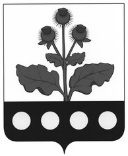 ПОСТАНОВЛЕНИЕ« 28» августа 2014 г. № 258 .с. РепьевкаО порядке уведомления муниципальными служащими администрации Репьевского муниципального района об иной оплачиваемой работе (в ред. пост. от 14.03.2019 №95)В соответствии с частью 2 статьи 11 Федерального закона от 02.03.2007 года № 25-ФЗ «О муниципальной службе в Российской Федерации» администрация Репьевского муниципального района Воронежской области п о с т а н о в л я е т:1. Утвердить прилагаемый Порядок уведомления муниципальными служащими администрации Репьевского муниципального района об иной оплачиваемой работе.2. Организационному отделу администрации муниципального района (Грачева С.В.) ознакомить муниципальных служащих администрации муниципального района с настоящим постановлением под роспись.3. Контроль за исполнением настоящего постановления возложить на заместителя главы администрации, руководителя аппарата администрации муниципального района Шорстова Д.А.Глава администрации муниципального района М.П.ЕльчаниновУтвержден:постановлением администрации муниципального района от 28 августа 2014 № 258ПОРЯДОКуведомления муниципальными служащими администрацииРепьевского муниципального района об иной оплачиваемой работе1. Настоящий Порядок разработан на основании части 2 статьи 11 Федерального закона от 02.03.2007 г. № 25-ФЗ «О муниципальной службе в Российской Федерации» с целью предотвращения конфликта интересов на муниципальной службе и устанавливает процедуру уведомления главы администрации муниципального района (далее - работодателя) о выполнении муниципальным служащим администрации муниципального района (далее – муниципальный служащий) иной оплачиваемой работы.2. Муниципальный служащий вправе с предварительным письменным уведомлением работодателя выполнять иную оплачиваемую работу, если это не повлечет за собой конфликт интересов.3. Под конфликтом интересов понимается ситуация, при которой личная заинтересованность (прямая или косвенная) муниципального служащего влияет или может повлиять на надлежащее, объективное и беспристрастное исполнение им должностных (служебных) обязанностей (в ред. пост. от 14.03.2019 №95).4. Выполнение муниципальным служащим иной регулярной оплачиваемой работы должно осуществляться в свободное от основной работы время в соответствии с требованиями трудового законодательства о работе по совместительству.5. Муниципальный служащий, планирующий выполнять иную оплачиваемую работу, направляет руководителю (работодателю) уведомление в письменной форме согласно приложению 1 к настоящему Порядку. Указанное уведомление должно быть направлено до начала выполнения иной оплачиваемой работы.6. Предварительное уведомление о предстоящем выполнении иной оплачиваемой работы (далее - уведомление) должно содержать:- наименование и характеристику деятельности организации (учреждения), в котором предполагается осуществлять иную оплачиваемую работу;- наименование должности по иной оплачиваемой работе, основные обязанности, описание характера работы;- предполагаемый график занятости (сроки и время выполнения иной оплачиваемой работы).7. Регистрация уведомлений, поступивших от муниципальных служащих, осуществляется в день их поступления в Журнале регистрации уведомлений об иной оплачиваемой деятельности, составленном по форме согласно приложению 2 к настоящему Порядку.Копия зарегистрированного в установленном порядке уведомления выдается муниципальному служащему на руки под роспись либо направляется заказной почтовой корреспонденцией в течение трех рабочих дней со дня регистрации уведомления. На копии уведомления, подлежащего передаче муниципальному служащему ставится отметка «Уведомление зарегистрировано» с указанием даты регистрации уведомления, фамилии, имени, отчества и должности лица, зарегистрировавшего данное уведомление (в ред. пост. от 14.03.2019 №95).8. Организационный отдел администрации муниципального района в течение трех рабочих дней со дня регистрации уведомления направляет его руководителю (работодателю) для рассмотрения (в ред. пост. от 14.03.2019 №95).9. Руководитель (работодатель) рассматривает уведомление в течение 10 рабочих дней. Руководитель (работодатель) в бланке уведомления подтверждает, что выполнение муниципальным служащим иной оплачиваемой работы не приведет к возникновению конфликта интересов и предполагаемый график иной работы не препятствует ему исполнению должностных обязанностей по замещаемой должности муниципальной службы в течение установленной продолжительности служебного времени в рабочую неделю (в ред. пост. от 14.03.2019 №95).10. В случае если руководитель (работодатель) возражает против выполнения муниципальным служащим иной оплачиваемой работы, в бланке уведомления он обосновывает свое мнение о том, что иная оплачиваемая работа муниципального служащего может привести к конфликту интересов.11. В случае если руководитель (работодатель) считает, что иная оплачиваемая работа муниципального служащего может привести к конфликту интересов, предварительное уведомление муниципального служащего о выполнении иной оплачиваемой работы в течение трех дней направляется в комиссию по соблюдению требований к служебному поведению муниципальных служащих и урегулированию конфликта интересов (далее – комиссия) (в ред. пост. от 14.03.2019 №95).12. Комиссия рассматривает уведомление в течение 7 рабочих дней. По итогам рассмотрения уведомления комиссия принимает одно из двух решений (в ред. пост. от 14.03.2019 №95):а) установить, что в рассматриваемом случае не содержится признаков личной заинтересованности муниципального служащего, которая может привести к конфликту интересов;б) установить факт наличия личной заинтересованности муниципального служащего, которая приводит или может привести к конфликту интересов.Копии протокола заседания комиссии в 7-дневный срок со дня заседания представляются руководителю (работодателю), полностью или в виде выписок из него - муниципальному служащему (абзац доп. пост. от 14.03.2019 №95).13. В случае изменения графика выполнения иной оплачиваемой работы, а также иных обстоятельств, связанных с выполнением такой работы, муниципальный служащий уведомляет руководителя (работодателя) в соответствии с настоящим Порядком.Приложение 1 к Порядку уведомления муниципальными служащими администрации муниципального района об иной оплачиваемой работеФОРМА УВЕДОМЛЕНИЯМУНИЦИПАЛЬНОГО СЛУЖАЩЕГО О ВЫПОЛНЕНИИИНОЙ ОПЛАЧИВАЕМОЙ РАБОТЫВ соответствии с пунктом 2 статьи 11 Федерального закона от 2 марта 2007 года № 25-ФЗ «О муниципальной службе в Российской Федерации» я,____________________________________________________________________(фамилия, имя, отчество)замещающий должность муниципальной службы ____________________________________________________________________(наименование должности)намерен(а) с "_____" _____________ 20__ г. по  "_____"   _______________   20__  г.заниматься (занимаюсь) иной оплачиваемой деятельностью(подчеркнуть)выполняя работу ____________________________________________________(по трудовому договору, гражданско-трудовому)в ______________________________________________________________(полное наименование организации)_______________________________________________________________Работа __________________________________________________________________                        (конкретная работа или трудовая функция)____________________________________________________________________________________________________________________________________________________________________________________________________________________________________________________________________Будет  выполняться  в  свободное от  основной  работы  время и  не повлечетза собой конфликта интересов"__" _______________ 20__ г.                        _________________                                                                                                                                                           (подпись)_____________________________________________________________________________________________мнение руководителя (работодателя)______________________________________________________________________________________________________________________________________________________________________________________________________________________________________________________________________________________________________________________________________________________________________________________________________________________________________________________________________________________________________________________________________________________________________________"__" __________ 20__ г.          ________________             ________________________                                                            (подпись)                                (Ф.И.О.)Листок ознакомленияс постановлением администрации Репьевского муниципального района от_________№_______ «О порядке уведомления ниципальными служащими администрации Репьевского муниципального района об иной оплачиваемой работе»Приложение 2 к Порядку уведомления муниципальными служащими администрации муниципального района об иной оплачиваемой работеЖурнал регистрации уведомленийоб иной оплачиваемой деятельностиФ.И.О.ДолжностьДата ознакомленияПодпись1ЕльчаниновМихаил ПетровичГлава адмиинистрации муниципального района2ЕфименкоРоман ВитальевичЗаместитель главы адмиинистрации муниципального района3Шорстов Дмитрий АлександровичЗаместитель главы администрации, руководитель аппарата администрации муниципального района4Шиленко галина ВикторовнаРуководитель отдела финансов администрации муниципального района5Шаповалова Людмила ВладимировнаРуководитель отдела по образованию администрации муниципального района6Овчарова татьяна ВикторовнаРуководитель Отдела по культуре администрации муниципального района7Гущин Игорь ГеннадьевичПомощник главы администрации муниципального района8Кретинин Сергей КузьмичПомощник главы администрации муниципального района9ГрачеваСветлана ВладимировнаНачальник организационного отдела администрации муниципального района10Лыскина Светлана ЮрьевнаЗаместитель начальника организационного отдела администрации муниципального района11ЧеркашинЕвгений КонстантиновичНачальник юридического отдела администрации муниципального района12Тищенко Татьяна АлексеевнаГлавный специалист юридического отдела администрации муниципального района13ГончароваЕлена ЛеонидовнаНачальник отдела по экономике, управлению муниципальным имуществом администрации муниципального района14НосачеваНаталья НиколаевнаЗаместитель начальника отдела по экономике, управлению муниципальным имуществом администрации муниципального района15ЕлисееваОксана ВладимировнаГлавный специалист отдела по экономике, управлению муниципальным имуществом администрации муниципального района16ЗайцеваМарина НиколаевнаГлавный специалист отдела по экономике, управлению муниципальным имуществом администрации муниципального района17ШаховаСвелана НиколаевнаНачальник сектора муниципальных закупок администрации муниципального района18ЧертковаСветлана ВалентиновнаНачальник отдела по строительству, архитектуре и ЖКХ администрации муниципального района19МосковкинаСветлана ИвановнаЗаместитель начальника отдела по строительству, архитектуре и ЖКХ администрации муниципального района20ЛахинаСветлана ВладимировнаГлавный специалист отдела по строительству, архитектуре и ЖКХ администрации муниципального района21ШаповаловаЕвгения НиколаевнаНачальник архивного сектора администрации муниципального района22Костыря Галина СергеевнаВедущий специалист администрации муниципального районаN 
п/пМуниципальный служащий,    
представивший уведомлениеМуниципальный служащий,    
представивший уведомлениеДата составления уведомления /согласования с представителем нанимателяРаботник, зарегистрировавший уведомлениеРаботник, зарегистрировавший уведомлениеПримечание(без рассмотрения комиссией /с учетом решения комиссии (дата)N 
п/пФ.И.О. Должность Дата составления уведомления /согласования с представителем нанимателяФ.И.О. Подпись Примечание(без рассмотрения комиссией /с учетом решения комиссии (дата)1. 2. 3. 